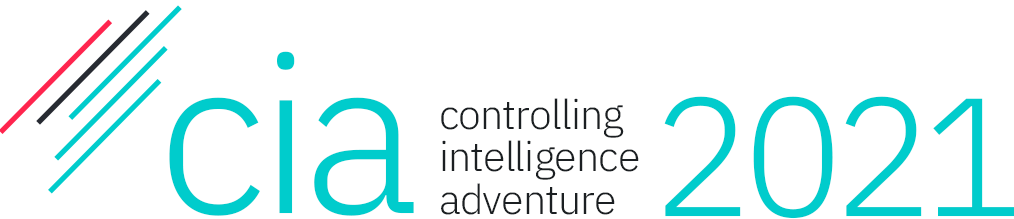 XV Kongres Controlling Intelligence Adventure 
11-12 października 2021 r. Hotel Intercontinental w Warszawie oraz on-lineFORMULARZ ZGŁOSZENIOWYKoszt uczestnictwa wynosi 	 	FORMA STACJONARNA 2 890 zł* zł  	FORMA ON-LINE 2 690* zł		 	*przy zgłoszeniu do 24 września 2021 r. (po tym terminie cena wynosić będzie 3490 zł netto – udział stacjonarny oraz 3290 zł netto – udział on-line)dla Członków ICV: 		FORMA STACJONARNA 1 690 zł netto 	       ………… NR członkowski ICV				FORMA ON-LINE 1 490 zł netto		       ………… NR członkowski ICVdo powyższych cen doliczone zostanie 23% VATJeżeli stan prawny nie pozwoli na organizację wydarzenia stacjonarnie w Warszawie, wszyscy Uczestnicy przechodzą na formę on-line (ceny zostaną skorygowane). * Akceptuję Politykę Prywatności ICV (icv-controlling.com/en/privacy-policy).* Akceptuję politykę prywatności (http://www.akademiacontrollingu.pl/polityka-prywatnosci/) oraz regulamin wydarzeń (http://www.akademiacontrollingu.pl/regulamin/) Akademii Controllingu Sp. z o.o. Akademia Controllingu Sp. z o.o.  jest partnerem i wyłącznym przedstawicielem Międzynarodowego Stowarzyszenia Controllerów (ICV) w Polsce i tym samym odpowiada za całą obsługę administracyjną i organizacyjną Stowarzyszenia w Polsce. *Wyrażam zgodę na przekazanie moich danych partnerom Konferencji. *pola wymagane Wyrażam zgodę na przesyłanie na wskazany przeze mnie adres email informacji handlowych, dotyczących produktów oferowanych przez Akademię Controllingu Sp. z o.o. (ICV POLSKA) za pomocą środków komunikacji elektronicznej w rozumieniu ustawy z 18 lipca 2002 r. o świadczeniu usług drogą elektroniczną (t.j. Dz. U. z 2017 r. poz. 1219). Wyrażam zgodę na otrzymywanie przesyłanych informacji handlowych oraz marketing bezpośredni Akademii Controllingu Sp. z o.o. (ICV POLSKA), dotyczących oferowanych produktów, zgodnie z art. 172 ustawy z 16 lipca 2004 r. prawo telekomunikacyjne (t.j. Dz. U. z 2017 r. poz. 1907 z późn. zm.).Data										Pieczątka i Podpis Dane firmy do wystawienia faktury:Nazwa/Imię i nazwisko:NIP:Miejscowość:Ulica i numer:Kod pocztowy:Adres korespondencyjny firmy (jeżeli jest inni niż adres powyżej)Nazwa/Imię i nazwisko:Miejscowość:Ulica i numer:Kod pocztowy:Dane osoby kontaktowej:Imię:Nazwisko:Firma:Stanowisko:E-mail:Tel.: Dane uczestnika 1:Imię:Nazwisko:Firma:Stanowisko:E-mail:Tel.: Forma udziału:     stacjonarna              onlineDane uczestnika 2:Imię:Nazwisko:Firma:Stanowisko:E-mail:Tel.: Forma udziału:     stacjonarna              onlineJeżeli chcesz wziąć udział w XV Kongresie CIA uzupełnij ten formularz i odeślij do biura ICV POLSKA:ICV POLSKAAdministrowane przez 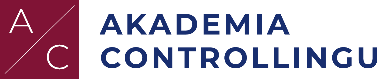 Akademia Controllingu Sp. z o.o.ul. Towarowa 35/403A, 61-896 Poznań, tel. (61) 852 33 53,fax: (61) 666 03 63icv@akademiacontrollingu.pl  www.icv.plPRZEJDŹ DO NASTĘPNEJ STRONY  